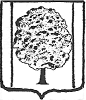 АДМИНИСТРАЦИЯ ПАРКОВСКОГО СЕЛЬСКОГО 	ПОСЕЛЕНИЯТИХОРЕЦКОГО РАЙОНА ПОСТАНОВЛЕНИЕ от  ____________				                                                         № ____пос.  ПарковыйОб утверждении нормативов состава сточных вод для объектов абонентов централизованной системы водоотведения на территории Парковского сельского поселения Тихорецкого районаНа основании Федерального закона от 7 декабря 2011 года № 416-ФЗ «О водоснабжении и водоотведении», руководствуясь постановлениями Правительства Российской Федерации от 29 июля 2013 года № 664 «Об утверждении Правил холодного водоснабжения и водоотведения и о внесении изменений в некоторые акты Правительства Российской Федерации»,                      от 22 мая 2020 года  «Об утверждении Правил осуществления контроля состава и свойств сточных вод и о внесении изменений и признании утратившими силу некоторых актов Правительства Российской Федерации», учитывая представление Тихорецкой межрайонной прокуратуры от 10 августа 2022 года № ПРдр-586-22, п о с т а н о в л я ю:1. Утвердить нормативы состава сточных вод для объектов абонентов централизованной системы водоотведения на территории Парковского сельского поселения Тихорецкого района.2.Общему отделу администрации Парковского сельского поселения Тихорецкого района (Лукьянова Е.В.) обеспечить официальное обнародование настоящего постановления в установленном порядке и его размещение на официальном сайте администрации Парковского сельского поселения Тихорецкого района в информационно-телекоммуникационной сети «Интернет».3.Контроль за выполнением настоящего постановления оставляю за собой.4.Постановление вступает в силу со дня официального обнародованияГлава Парковского сельского поселенияТихорецкого района                                                                                 Н.Н. АгеевНормативы состава сточных вод дляобъектов абонентов централизованной системыводоотведения на территорииПарковского сельского поселенияТихорецкого района*Не применяется к сточным водам, подвергнутым биологической очистке на локальных очистных сооруженияхНачальник общего отдела администрацииПарковского сельского поселенияТихорецкого района							     Е.В. ЛукьяноваПриложениеУТВЕРЖДЕНЫпостановлением администрации Парковского сельского поселенияТихорецкого районаот _____________ № _______ Наименование загрязняющего вещества (показателя)Норматив состава сточных вод, мг/дм3121. Реакция среды (pH)6.0- 9,02. Температура+40:3. Минерализация (плотный остаток)30.0.04, Жиры (растворенные и эмульгированные)505. Нефтепродукты (растворенные и эмульгированные)106. Летучие органические соединения (ЛОС) (в том числе толуол,- бензол,..ацетон, метанол, бутанол, пропанол, их'изомеры и алкилпроизводные по сумме ЛОС)207. Сульфиды (S-H2S+S2-)1,58. Кратность разбавления, при которой исчезает окраска в столбике 10 см119. Хлор и хлорамины5,01 0. Индекс токсичности50 .11. Соотношение ХПК: БПК5..2,5*12. Взвешенные вещества30013.БПК 530014. ХПК500'15. Азот (сумма азота органического и азота аммонийного).5016. Фосфор общий ()1217. СПАВ анионные1018. Фенолы (сумма)0,2519. Сульфаты (.)30020. Хлориды (,)100021. Алюминий (Аl)322. Железо (Fe)323. Марганец (Мп)124. Медь (Си)0,525. Цинк (Zn)1,026. Хром общий (Cr(III) +Cr(VI))0,527. Хром Cr(VI)0,0528. Никель (Ni)0,2529. Кадмий (Cd)0,01530. Свинец (Pb)0,2531. Мышьяк (As)0,0132. Ртуть (Hr)0,00533. Стронций2,0